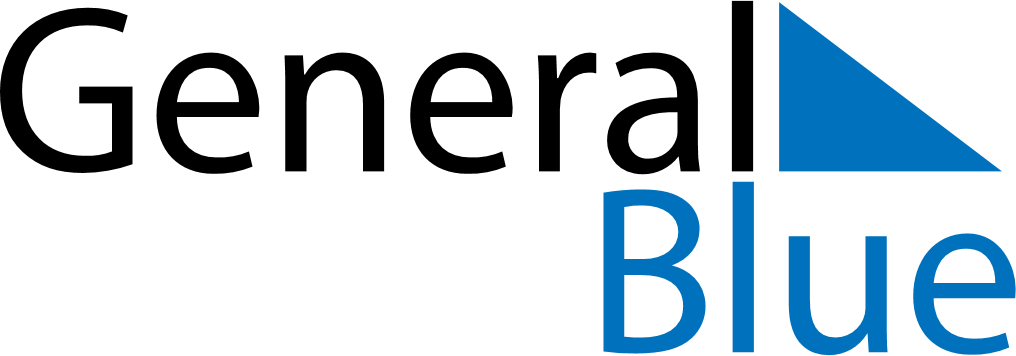 October 2024October 2024October 2024October 2024October 2024October 2024Viljakkala, Pirkanmaa, FinlandViljakkala, Pirkanmaa, FinlandViljakkala, Pirkanmaa, FinlandViljakkala, Pirkanmaa, FinlandViljakkala, Pirkanmaa, FinlandViljakkala, Pirkanmaa, FinlandSunday Monday Tuesday Wednesday Thursday Friday Saturday 1 2 3 4 5 Sunrise: 7:34 AM Sunset: 6:59 PM Daylight: 11 hours and 25 minutes. Sunrise: 7:36 AM Sunset: 6:55 PM Daylight: 11 hours and 19 minutes. Sunrise: 7:39 AM Sunset: 6:52 PM Daylight: 11 hours and 13 minutes. Sunrise: 7:41 AM Sunset: 6:49 PM Daylight: 11 hours and 7 minutes. Sunrise: 7:44 AM Sunset: 6:46 PM Daylight: 11 hours and 1 minute. 6 7 8 9 10 11 12 Sunrise: 7:47 AM Sunset: 6:43 PM Daylight: 10 hours and 56 minutes. Sunrise: 7:49 AM Sunset: 6:39 PM Daylight: 10 hours and 50 minutes. Sunrise: 7:52 AM Sunset: 6:36 PM Daylight: 10 hours and 44 minutes. Sunrise: 7:54 AM Sunset: 6:33 PM Daylight: 10 hours and 38 minutes. Sunrise: 7:57 AM Sunset: 6:30 PM Daylight: 10 hours and 32 minutes. Sunrise: 8:00 AM Sunset: 6:27 PM Daylight: 10 hours and 27 minutes. Sunrise: 8:02 AM Sunset: 6:24 PM Daylight: 10 hours and 21 minutes. 13 14 15 16 17 18 19 Sunrise: 8:05 AM Sunset: 6:20 PM Daylight: 10 hours and 15 minutes. Sunrise: 8:08 AM Sunset: 6:17 PM Daylight: 10 hours and 9 minutes. Sunrise: 8:10 AM Sunset: 6:14 PM Daylight: 10 hours and 3 minutes. Sunrise: 8:13 AM Sunset: 6:11 PM Daylight: 9 hours and 58 minutes. Sunrise: 8:16 AM Sunset: 6:08 PM Daylight: 9 hours and 52 minutes. Sunrise: 8:18 AM Sunset: 6:05 PM Daylight: 9 hours and 46 minutes. Sunrise: 8:21 AM Sunset: 6:02 PM Daylight: 9 hours and 40 minutes. 20 21 22 23 24 25 26 Sunrise: 8:24 AM Sunset: 5:59 PM Daylight: 9 hours and 35 minutes. Sunrise: 8:26 AM Sunset: 5:56 PM Daylight: 9 hours and 29 minutes. Sunrise: 8:29 AM Sunset: 5:53 PM Daylight: 9 hours and 23 minutes. Sunrise: 8:32 AM Sunset: 5:50 PM Daylight: 9 hours and 17 minutes. Sunrise: 8:35 AM Sunset: 5:47 PM Daylight: 9 hours and 12 minutes. Sunrise: 8:37 AM Sunset: 5:44 PM Daylight: 9 hours and 6 minutes. Sunrise: 8:40 AM Sunset: 5:41 PM Daylight: 9 hours and 0 minutes. 27 28 29 30 31 Sunrise: 7:43 AM Sunset: 4:38 PM Daylight: 8 hours and 54 minutes. Sunrise: 7:46 AM Sunset: 4:35 PM Daylight: 8 hours and 49 minutes. Sunrise: 7:48 AM Sunset: 4:32 PM Daylight: 8 hours and 43 minutes. Sunrise: 7:51 AM Sunset: 4:29 PM Daylight: 8 hours and 37 minutes. Sunrise: 7:54 AM Sunset: 4:26 PM Daylight: 8 hours and 32 minutes. 